Name: _____________________________________________________  Date: _________________ Period: _______Lesson 1.1.3		Problems 1-18 to 1-221-18. Thu wants to play “Guess My Number.”  She states, “When I triple my number and add five, I get twenty-six.  What is my number?”  What is her number?  Show how you know.  1-19. One of the ideas that you have explored in previous courses is how to describe a set of data.  One of the ways that you may have seen before is finding an average (also called a mean).  Read the Math Notes box for this lesson to review what a mean is and how to find it.  Then find the mean for each set of data below. a. Jane’s quiz scores: 82, 64, 73, 91, 85  b. The number of cats your teammates have as pets: 0, 1, 3, 2  c. The number of minutes Pam talked on the phone: 35, 40, 12, 16, 25, 101-20. Julio is an architect who designs skyscrapers.  Assume that each story (also called a “floor” or “layer”) of a new building is 15 feet high as you help Julio answer the following questions.   a. How high would a two-story building be?  What about a 10-story building?  What about a 30-story building? b. If Julio had to design the building to be 750 feet tall, how many stories should the building have?1-21. Which is greater,  or ?  How can you be sure? 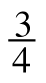 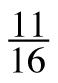 1-22. Find the perimeter and area of each figure below. a. 					b. 					c. 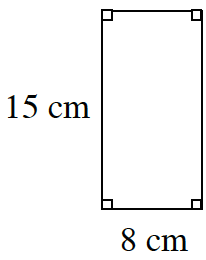 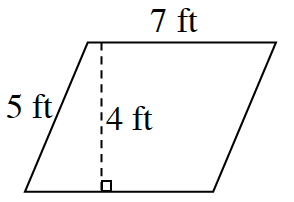 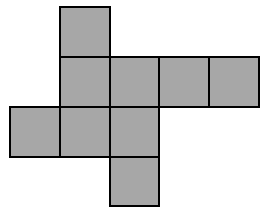 Area: __________________		Area: _____________________		Area: ___________________Perimeter: _____________		Perimeter: ________________		Perimeter: ______________